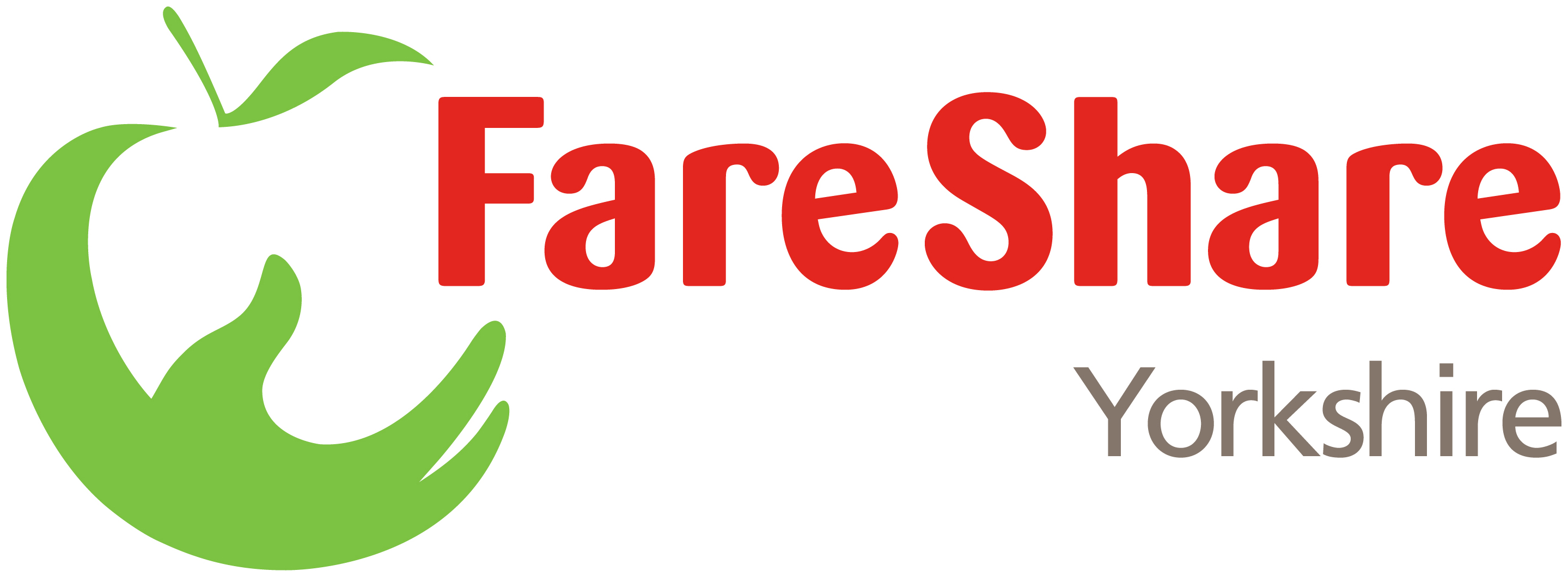 FARESHARE COMMUNITY FOOD MEMBER APPLICATION FORMYour organisation must meet the criteria and be registered with FareShare before it can receive food. Terms and conditions will be regulated by a contract signed by the FareShare project manager and by a representative of your organisation. Please complete the application form below and return to your local FareShare project.1. Project name:							2. Registered charity no:3. Organisation name (if different):4. Address of organisation (delivery and mailing):Telephone number:					Fax number:Email:							Website address:Contact name and position: Alternative contact name and position:5. Type of agency (e.g. day centre, winter shelter):6. Please give details of the group(s) targeted by the project: You are your main client group(s): Tick all that applyHomeless men			 	Client with drug andHomeless women		 	alcohol problems			 Rough sleepers		 	Mental Health				 Homeless 16-25 yrs old	 	Physical health problems		 Single homeless people	 	Schoolchildren – primary school	 People at risk of			Schoolchildren – secondary school	 Homelessness			 	Young people (16-25)			 Women			 	Adults (26-64)				 Ex-offenders			 	Older people (64+)			  Asylum seekers		 	other					  Families				if other, please specify:_____________________________________ Client Group DetailsEthnic breakdown of client groupWhich ethnic group does your project work with? Please tick all that apply, and provide percentage estimates for each selected ethnic group in the right column (Total of all ethnic groups should add up to 100%).White – British					_____________________%			White – Irish					_____________________%			White – Any other background		_____________________%	Mixed – White and Black Caribbean		_____________________%	Mixed – White and Black African		_____________________%		Mixed – White and Asian			_____________________%			Mixed – Any other mixed background					_____________________%	Asian or Asian British – Indian		_____________________%	Asian or Asian British – Pakistani		_____________________%	Asian or Asian British – Bangladeshi		_____________________%	Asian or Asian British – Any other 	Asian Background				_____________________%	Black or Black British – Caribbean		_____________________%	Black or Black British – African		_____________________%		Black or Black British – any other Black background				_____________________%		Other Ethnic Groups – Chinese		_____________________%	Other Ethnic Groups – Please		specify:_______________________		_____________________%	TOTAL: 							100%8. Please give details of the project's access policy (e.g. open door etc.)9. Does the organisation have an equal opportunities policy?  If yes, please explain how it is implemented (please attach policy)10. How is your organisation funded?11. Other than food, what services does your centre provide? 12. Please briefly describe all meals and food provided by the project: 14. Is a charge made for the food you provide? If yes please give details:15. Estimated weekly food expenditure: 16. Where does the project currently receive and/or buy food from? 17. When could the project receive deliveries from FareShare? 18. Please describe the delivery area (i.e. size, directions if different from main entrance), or if there is no specific area, describe road and parking conditions outside the project: 19. Are there any perishable foods, which the project would not wish to receive? (Give details)20. Are there any perishable foods, which the project is in need of? (Give details)21. What facilities are there on site for cooking and preparing food?22. What facilities are there on site for storing food? 23. Are staff trained in food handling? (Give details)25. Do environmental health officers regularly inspect premises? (Give details) ADDED VALUE By working in partnership with you, FareShare aims to achieve more than just feeding people.  One of the most powerful elements of the FareShare service is that it allows the organisations, which receive our food, to redirect their often limited resources to provide other vital services to help people start to rebuild their lives.In our 2012 National Impact Survey over 60% of the recipient projects said they could now spend money on other services such as training, medical services and counselling.  84% of these projects also indicated they can now regularly provide a much wider range of healthier food.We hope that our food service also helps your organization to use its funds to provide even more opportunities for those you serve.  26.	To help us measure this added value impact please list up to three things your organisation is hoping to provide, and that receiving our food will help achieve, in the next 12 months or so:IMPORTANTPlease attach copies of food handling procedures, proof of food hygiene training, and any environmental health officer reports/correspondence. Also enclose any further information you feel would be relevant to your application.Many thanks and we look forward to hearing from you soon. What proportion of your client group falls into each of the following living situations?Please give a percentage estimate.Sleeping rough                  %       What proportion of your client group falls into each of the following living situations?Please give a percentage estimate.Hostel                 %What proportion of your client group falls into each of the following living situations?Please give a percentage estimate.Housed (vulnerable)                 %What proportion of your client group falls into each of the following living situations?Please give a percentage estimate.Other                 %Which age range does your client group belong to?Please tick appropriate box.Children (under 16)Which age range does your client group belong to?Please tick appropriate box.Young adults (16-25)Which age range does your client group belong to?Please tick appropriate box.Adults (26-64)Which age range does your client group belong to?Please tick appropriate box.Older people (65+)Which age range does your client group belong to?Please tick appropriate box.No specific age rangeHow many clients on average do you serve-deal with on a daily basis?Please tick appropriate box.0 – 25How many clients on average do you serve-deal with on a daily basis?Please tick appropriate box.25 – 50How many clients on average do you serve-deal with on a daily basis?Please tick appropriate box.50 – 75How many clients on average do you serve-deal with on a daily basis?Please tick appropriate box.75 – 100How many clients on average do you serve-deal with on a daily basis?Please tick appropriate box.100 – 125How many clients on average do you serve-deal with on a daily basis?Please tick appropriate box.125 – 150How many clients on average do you serve-deal with on a daily basis?Please tick appropriate box.150+Is this a regular client group?YesIs this a regular client group?NoPlease estimate the percentage of male clients you serve on a daily basis.Please estimate the percentage of male clients you serve on a daily basis.                 %Please estimate the percentage of female clients you serve on a daily basis.Please estimate the percentage of female clients you serve on a daily basis.                 %MedicalComplementary HealthAdviceActivitiesTrainingReferral to other agenciesOtherBreakfastLunchDinner                   Monday:	Hot/Cold?No. of people served?                 Tuesday:	Hot/Cold?No. of people served?             Wednesday: Hot/Cold?No. of people served?               Thursday:	Hot/Cold?No. of people served?                     Friday:	Hot/Cold?No. of people served?                 Saturday: Hot/Cold?No. of people served?                    Sunday: Hot/Cold?No. of people served?MonTueWedThuFriSatSun    Times:     	i)ii)iii)